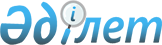 2021-2023 жылдарға арналған Кеңестуы ауылдық округ бюджетін бекіту туралы
					
			Мерзімі біткен
			
			
		
					Ақтөбе облысы Темір аудандық мәслихатының 2020 жылғы 30 желтоқсандағы № 565 шешімі. Ақтөбе облысының Әділет департаментінде 2021 жылғы 8 қаңтарда № 7959 болып тіркелді. Мерзімі өткендіктен қолданыс тоқтатылды
      Қазақстан Республикасының 2008 жылғы 4 желтоқсандағы Бюджет Кодексінің 9-1 бабына, Қазақстан Республикасының 2001 жылғы 23 қаңтардағы "Қазақстан Республикасындағы жергілікті мемлекеттік басқару және өзін-өзі басқару туралы" Заңының 6 бабына сәйкес, Темір аудандық мәслихаты ШЕШІМ ҚАБЫЛДАДЫ:
      1. 2021–2023 жылдарға арналған Кеңестуы ауылдық округ бюджеті осы шешімдегі 1, 2 және 3–қосымшаларға сәйкес, оның ішінде 2021 жылға мынадай көлемдерде бекітілсін:
      1) кірістер – 80 272 мың теңге, оның ішінде:
      салықтық түсімдер – 3 050 мың теңге;
      салықтық емес түсімдер – 350 мың теңге;
      негізгі капиталды сатудан түсетін түсімдер – 0 теңге;
      трансферттер түсімдері – 76 872 мың теңге;
      2) шығындар – 80 488,2 мың теңге;
      3) таза бюджеттік кредиттеу – 0 теңге, оның ішінде:
      бюджеттік кредиттер – 0 теңге;
      бюджеттік кредиттерді өтеу – 0 теңге;
      4) қаржы активтерімен жасалатын операциялар бойынша сальдо –
      0 теңге, оның ішінде:
      қаржы активтерін сатып алу – 0 теңге;
      мемлекеттің қаржы активтерін сатудан түсетін түсімдер – 0 теңге;
      5) бюджет тапшылығы (профициті) – -216,2 мың теңге;
      6) бюджет тапшылығын қаржыландыру (профицитін пайдалану) –
      216,2 мың теңге, оның ішінде: 
      қарыздар түсімі – 0 теңге;
      қарыздарды өтеу – 0 теңге;
      бюджет қаражатының пайдаланылатын қалдықтары – 216,2 мың теңге.
      Ескерту. 1 тармақ жаңа редакцияда - Ақтөбе облысы Темір аудандық мәслихатының 30.11.2021 № 116 шешімімен (01.01.2021 бастап қолданысқа енгізіледі).


      2. Кеңестуы ауылдық округ бюджетінің кірісіне мыналар есептелетін болып ескерілсін:
      салықтық түсімдер:
      меншікке салынатын салықтар:
      мүлікке салынатын салықтар;
      жер салығы;
      көлік құралдарына салынатын салық;
      салықтық емес түсімдер:
      мемлекеттік меншіктен түсетін кірістер:
      мемлекет меншігіндегі мүлікті жалға беруден түсетін кірістер;
      басқа да салықтық емес түсімдер.
      3. Мәліметке және басшылыққа алып, Қазақстан Республикасының 2020 жылғы 2 желтоқсандағы "2021–2023 жылдарға арналған республикалық бюджет туралы" Заңының 9 бабына сәйкес 2021 жылғы 1 қаңтарынан бастап белгіленді:
      1) жалақының ең төмен мөлшері 42500 теңге;
      2) жәрдемақыларды және өзге де әлеуметтік төлемдерді есептеу, сондай– ақ Қазақстан Республикасының заңнамасына сәйкес айыппұл санкцияларын, салықтарды және басқа да төлемдерді қолдану үшін айлық есептік көрсеткіш 2 917 теңге;
      3) базалық әлеуметтік төлемдердің мөлшерлерін есептеу үшін ең төмен күнкөріс деңгейінің шамасы 34 302 теңге.
      4. Темір аудандық маслихатының 2020 жылғы 24 желтоқсандағы №550 "2021-2023 жылдарға арналған Темір аудандық бюджетін бекіту туралы" шешіміне сәйкес аудандық бюджеттен Кеңестуы ауылдық округ бюджетіне берілетін субвенциялар көлемі 56 274 мың теңге сомасында көзделген.
      5. 2021 жылға арналған Кеңестуы ауылдық округ бюджетіне аудандық Бюджеттен 20 598 мың теңге сомасындағы ағымдағы нысаналы трансферттер түсімдері ескерілсін.
      Ағымдағы нысаналы трансферттердің аталған сомаларын бөлу Кеңестуы ауылдық округ әкімінің шешімі негізінде айқындалады.
      Ескерту. 5 тармақ жаңа редакцияда - Ақтөбе облысы Темір аудандық мәслихатының 30.11.2021 № 116 шешімімен (01.01.2021 бастап қолданысқа енгізіледі).


      6. "Темір аудандық мәслихатының аппараты" мемлекеттік мекемесіне заңнамада белгіленген тәртіппен осы шешімді Ақтөбе облысының Әділет департаментінде мемлекеттік тіркеуді қамтамасыз етсін.
      7 . Осы шешім 2021 жылдың 1 қаңтарынан бастап қолданысқа енгізіледі. 2021 жылға арналған Кеңестуы ауылдық округ бюджеті
      Ескерту. 1 қосымша жаңа редакцияда - Ақтөбе облысы Темір аудандық мәслихатының 30.11.2021 № 116 шешімімен (01.01.2021 бастап қолданысқа енгізіледі). 2022 жылға арналған Кеңестуы ауылдық округ бюджеті 2023 жылға арналған Кеңестуы ауылдық округ бюджеті
					© 2012. Қазақстан Республикасы Әділет министрлігінің «Қазақстан Республикасының Заңнама және құқықтық ақпарат институты» ШЖҚ РМК
				
      Темір аудандық мәслихатының сессия төрағасы 

Ж. Кожагулов

      Темір аудандық мәслихатының хатшысы 

Б. Избасов
Темір аудандық мәслихатының 2020 жылғы 30 желтоқсандағы № 565 шешіміне 1-қосымша
Санаты
Санаты
Санаты
Санаты
Сомасы (мың теңге)
Сыныбы
Сыныбы
Сыныбы
Сомасы (мың теңге)
Кіші сыныбы
Кіші сыныбы
Сомасы (мың теңге)
Атауы
Сомасы (мың теңге)
I. Кірістер
80 272
1
Салықтық түсімдер
3 050
04
Меншікке салынатын салықтар
3 050
1
Мүлiкке салынатын салықтар
138
04
3
Жер салығы
102
4
Көлік құралдарына салынатын салық
2 810
08
Салықтық емес түсімдер
350
01
Мемлекеттік меншіктен түсетін кірістер
200
2
5
Мемлекет меншігіндегі мүлікті жалға беруден түскен кірістер
200
06
Басқа да салықтық емес түсімдер
150
1
Басқа да салықтық емес түсімдер
150
4
Трансферттердің түсімдері
76 872
02
Мемлекеттік басқарудың жоғары тұрған органдарынан түсетін трансферттер
76 872
3
Аудандардың (облыстық маңызы бар қаланың) бюджетінен трансферттер
76 872
Функционалдық топ
Функционалдық топ
Функционалдық топ
Функционалдық топ
Функционалдық топ
Сомасы (мың теңге)
Кіші функция
Кіші функция
Кіші функция
Кіші функция
Сомасы (мың теңге)
ББ әкімшісі
ББ әкімшісі
ББ әкімшісі
Сомасы (мың теңге)
Бағдарлама
Бағдарлама
Сомасы (мың теңге)
Атауы
Сомасы (мың теңге)
II. Шығындар
80 488,2
01
Жалпы сипаттағы мемлекеттiк қызметтер
27 956,2
1
Мемлекеттiк басқарудың жалпы функцияларын орындайтын өкілді, атқарушы және басқа органдар
27 956,2
124
Аудандық маңызы бар қала, ауыл, кент, ауылдық округ әкімінің аппараты
27 956,2
001
Аудандық маңызы бар қала, ауыл, кент, ауылдық округ әкімінің қызметін қамтамасыз ету жөніндегі қызметтер
27 956,2
07
Тұрғын үй-коммуналдық шаруашылық
23 450
3
Елді-мекендерді көркейту
23 450
124
Аудандық маңызы бар қала, ауыл, кент, ауылдық округ әкімінің аппараты
23 450
008
Елді мекендердегі көшелерді жарықтандыру
3 720
009
Елді мекендердің санитариясын қамтамасыз ету
1 680
011
Елді мекендерді абаттандыру мен көгалдандыру
18 050
13
Басқалар
2 000
9
Басқалар
2 000
124
Аудандық маңызы бар қала, ауыл, кент, ауылдық округ әкімінің аппараты
2 000
040
Өңірлерді дамытудың 2025 жылға дейінгі мемлекеттік бағдарламасы шеңберінде өңірлерді экономикалық дамытуға жәрдемдесу бойынша шараларды іске асыруға ауылдық елді мекендерді жайластыруды шешуге арналған іс-шараларды іске асыру
2 000
15
Трансферттер
27 082
1
Трансферттер
27 082
124
Аудандық маңызы бар қала, ауыл, кент, ауылдық округ әкімінің аппараты
27 082
051
Заңнаманы өзгертуге байланысты жоғары тұрған бюджеттің шығындарын өтеуге төменгі тұрған бюджеттен ағымдағы нысаналы трансферттер
27 082
III. Таза бюджеттік кредиттеу
0
Бюджеттік кредиттер
0
Санаты
Санаты
Санаты
Санаты
Сомасы (мың теңге)
Сыныбы
Сыныбы
Сыныбы
Сомасы (мың теңге)
Кіші сыныбы
Кіші сыныбы
Сомасы (мың теңге)
Атауы
Сомасы (мың теңге)
5
Бюджеттік кредиттерді өтеу
0
01
Бюджеттік кредиттерді өтеу
0
1
Мемлекеттік бюджеттен берілген бюджеттік кредиттерді өтеу
0
Функционалдық топ
Функционалдық топ
Функционалдық топ
Функционалдық топ
Функционалдық топ
Сомасы (мың теңге)
Кіші функция
Кіші функция
Кіші функция
Кіші функция
Сомасы (мың теңге)
ББ әкімшісі
ББ әкімшісі
ББ әкімшісі
Сомасы (мың теңге)
Бағдарлама
Бағдарлама
Сомасы (мың теңге)
Атауы
Сомасы (мың теңге)
IV. Қаржы активтерімен жасалатын операциялар бойынша сальдо
0
V. Бюджет тапшылығы (профициті)
-216,2
VІ. Бюджет тапшылығын қаржыландыру (профицитін пайдалану)
216,2
Санаты
Санаты
Санаты
Санаты
Сомасы (мың теңге)
Сыныбы
Сыныбы
Сыныбы
Сомасы (мың теңге)
Кіші сыныбы
Кіші сыныбы
Сомасы (мың теңге)
Атауы
Сомасы (мың теңге)
8
Бюджет қаражатының пайдаланылатын қалдықтары
216,2
01
Бюджет қаражаты қалдықтары
216,2
1
Бюджет қаражатының бос қалдықтары
216,2Темір аудандық мәслихатының 2020 жылғы 30 желтоқсандағы № 565 шешіміне 2 қосымша
Санаты
Санаты
Санаты
Санаты
Сомасы (мың теңге)
Сыныбы
Сыныбы
Сыныбы
Сомасы (мың теңге)
Кіші сыныбы
Кіші сыныбы
Сомасы (мың теңге)
Атауы
Сомасы (мың теңге)
I. Кірістер
61 729
1
Салықтық түсімдер
3 639
04
Меншікке салынатын салықтар
3 318
1
Мүлiкке салынатын салықтар
91
3
Жер салығы
166
4
Көлік құралдарына салынатын салық
3061
08
Салықтық емес түсімдер
321
01
Мемлекеттік меншіктен түсетін кірістер
214
2
5
Мемлекет меншігіндегі мүлікті жалға беруден түскен кірістер
214
06
Басқа да салықтық емес түсімдер
107
1
Басқа да салықтық емес түсімдер
107
4
Трансферттердің түсімдері
58 090
02
Мемлекеттік басқарудың жоғары тұрған органдарынан түсетін трансферттер
58 090
3
Аудандардың (облыстық маңызы бар қаланың) бюджетінен трансферттер
58 090
Функционалдық топ
Функционалдық топ
Функционалдық топ
Функционалдық топ
Функционалдық топ
Сомасы (мың теңге)
Кіші функция
Кіші функция
Кіші функция
Кіші функция
Сомасы (мың теңге)
ББ әкімшісі
ББ әкімшісі
ББ әкімшісі
Сомасы (мың теңге)
Бағдарлама
Бағдарлама
Сомасы (мың теңге)
Атауы
Сомасы (мың теңге)
II. Шығындар
61 729
01
Жалпы сипаттағы мемлекеттiк қызметтер 
20 687
1
Мемлекеттiк басқарудың жалпы функцияларын орындайтын өкілді, атқарушы және басқа органдар
20 687
124
Аудандық маңызы бар қала, ауыл, кент, ауылдық округ әкімінің аппараты
20 687
001
Аудандық маңызы бар қала ,ауыл, кент, ауылдық округ әкімінің қызметін қамтамасыз ету жөніндегі қызметтер
20 387
022
Мемлекеттік органның күрделі шығыстары
300
07
Тұрғын үй - коммуналдық шаруашылық
10 800
3
Елді - мекендерді көркейту
10 800
124
Аудандық маңызы бар қала, ауыл, кент, ауылдық округ әкімінің аппараты
10 800
008
Елді мекендердегі көшелерді жарықтандыру
3 800
009
Елді мекендердің санитариясын қамтамасыз ету
1 000
011
Елді мекендерді абаттандыру мен көгалдандыру
6 000
13
Басқалар
3 142
9
Басқалар
3 142
124
Аудандық маңызы бар қала, ауыл, кент, ауылдық округ әкімінің аппараты
3 142
040
Өңірлерді дамытудың 2025 жылға дейінгі мемлекеттік бағдарламасы шеңберінде өңірлерді экономикалық дамытуға жәрдемдесу бойынша шараларды іске асыруға ауылдық елді мекендерді жайластыруды шешуге арналған іс-шараларды іске асыру
3 142
15
Трансферттер
27 100
1
Мемлекеттiк басқарудың жалпы функцияларын орындайтын өкілді, атқарушы және басқа органдар
27 100
124
Аудандық маңызы бар қала, ауыл, кент, ауылдық округ әкімінің аппараты
27 100
051
Заңнаманы өзгертуге байланысты жоғары тұрған бюджеттің шығындарын өтеуге төменгі тұрған бюджеттен ағымдағы нысаналы трансферттер
27 100
Санаты
Санаты
Санаты
Санаты
Сомасы (мың теңге)
Сыныбы
Сыныбы
Сыныбы
Сомасы (мың теңге)
Кіші сыныбы
Кіші сыныбы
Сомасы (мың теңге)
Атауы
Сомасы (мың теңге)
5
Бюджеттік кредиттерді өтеу
0
01
Бюджеттік кредиттерді өтеу
0
1
Мемлекеттік бюджеттен берілген бюджеттік кредиттерді өтеу
0
Функционалдық топ
Функционалдық топ
Функционалдық топ
Функционалдық топ
Функционалдық топ
Сомасы (мың теңге)
Кіші функция
Кіші функция
Кіші функция
Кіші функция
Сомасы (мың теңге)
ББ әкімшісі
ББ әкімшісі
ББ әкімшісі
Сомасы (мың теңге)
Бағдарлама
Бағдарлама
Сомасы (мың теңге)
Атауы
Сомасы (мың теңге)
IV. Қаржы активтерімен жасалатын операциялар бойынша сальдо
0
V. Бюджет тапшылығы
0 
VІ. Бюджет тапшылығын қаржыландыру
0
Санаты
Санаты
Санаты
Санаты
Сомасы (мың теңге)
Сыныбы
Сыныбы
Сыныбы
Сомасы (мың теңге)
Кіші сыныбы
Кіші сыныбы
Сомасы (мың теңге)
Атауы
Сомасы (мың теңге)
8
Бюджет қаражатының пайдаланылатын қалдықтары
0
01
Бюджет қаражаты қалдықтары
0
1
Бюджет қаражатының бос қалдықтары
0Темір аудандық мәслихатының 2020 жылғы 30 желтоқсандағы № 565 шешіміне 3- қосымша
Санаты
Санаты
Санаты
Санаты
Сомасы (мың теңге)
Сыныбы
Сыныбы
Сыныбы
Сомасы (мың теңге)
Кіші сыныбы
Кіші сыныбы
Сомасы (мың теңге)
Атауы
Сомасы (мың теңге)
I. Кірістер
27 398
1
Салықтық түсімдер
3 755
04
Меншікке салынатын салықтар
3 755
1
Мүлiкке салынатын салықтар
197
3
Жер салығы
177
4
Көлік құралдарына салынатын салық
3 381
12
08
Салықтық емес түсімдер
343
01
Мемлекеттік меншіктен түсетін кірістер
228
2
5
Мемлекет меншігіндегі мүлікті жалға беруден түскен кірістер
228
06
Басқа да салықтық емес түсімдер
115
1
Басқа да салықтық емес түсімдер
115
4
Трансферттердің түсімдері
23 300
02
Мемлекеттік басқарудың жоғары тұрған органдарынан түсетін трансферттер
23 300
3
Аудандардың (облыстық маңызы бар қаланың) бюджетінен трансферттер
23 300
Функционалдық топ
Функционалдық топ
Функционалдық топ
Функционалдық топ
Функционалдық топ
Сомасы (мың теңге)
Кіші функция
Кіші функция
Кіші функция
Кіші функция
Сомасы (мың теңге)
ББ әкімшісі
ББ әкімшісі
ББ әкімшісі
Сомасы (мың теңге)
Бағдарлама
Бағдарлама
Сомасы (мың теңге)
Атауы
Сомасы (мың теңге)
II. Шығындар
27 398
01
Жалпы сипаттағы мемлекеттiк қызметтер 
19 516
1
Мемлекеттiк басқарудың жалпы функцияларын орындайтын өкілді, атқарушы және басқа органдар
19 516
124
Аудандық маңызы бар қала, ауыл, кент, ауылдық округ әкімінің аппараты
19 516
001
Аудандық маңызы бар қала ,ауыл, кент, ауылдық округ әкімінің қызметін қамтамасыз ету жөніндегі қызметтер
19 516
07
Тұрғын үй - коммуналдық шаруашылық
6 382
3
Елді - мекендерді көркейту
6 382
124
Аудандық маңызы бар қала, ауыл, кент, ауылдық округ әкімінің аппараты
6 382
008
Елді мекендердегі көшелерді жарықтандыру
3 882
009
Елді мекендердің санитариясын қамтамасыз ету
500
011
Елді мекендерді абаттандыру мен көгалдандыру
2 000
13
Басқалар
1 500
9
Басқалар
1 500
124
Аудандық маңызы бар қала, ауыл, кент, ауылдық округ әкімінің аппараты
1 500
040
Өңірлерді дамытудың 2025 жылға дейінгі мемлекеттік бағдарламасы шеңберінде өңірлерді экономикалық дамытуға жәрдемдесу бойынша шараларды іске асыруға ауылдық елді мекендерді жайластыруды шешуге арналған іс-шараларды іске асыру
1 500
III.Таза бюджеттік кредиттеу
0
Бюджеттік кредиттер
0
Санаты
Санаты
Санаты
Санаты
Сомасы (мың теңге)
Сыныбы
Сыныбы
Сыныбы
Сомасы (мың теңге)
Кіші сыныбы
Кіші сыныбы
Сомасы (мың теңге)
Атауы
Сомасы (мың теңге)
5
Бюджеттік кредиттерді өтеу
0
01
Бюджеттік кредиттерді өтеу
0
1
Мемлекеттік бюджеттен берілген бюджеттік кредиттерді өтеу
0
Функционалдық топ
Функционалдық топ
Функционалдық топ
Функционалдық топ
Функционалдық топ
Сомасы (мың теңге)
Кіші функция
Кіші функция
Кіші функция
Кіші функция
Сомасы (мың теңге)
ББ әкімшісі
ББ әкімшісі
ББ әкімшісі
Сомасы (мың теңге)
Бағдарлама
Бағдарлама
Сомасы (мың теңге)
Атауы
Сомасы (мың теңге)
IV. Қаржы активтерімен жасалатын операциялар бойынша сальдо
0
V. Бюджет тапшылығы
0 
VІ. Бюджет тапшылығын қаржыландыру
0
Санаты
Санаты
Санаты
Санаты
Сомасы (мың теңге)
Сыныбы
Сыныбы
Сыныбы
Сомасы (мың теңге)
Кіші сыныбы
Кіші сыныбы
Сомасы (мың теңге)
Атауы
Сомасы (мың теңге)
8
Бюджет қаражатының пайдаланылатын қалдықтары
0
01
Бюджет қаражаты қалдықтары
0
1
Бюджет қаражатының бос қалдықтары
0